Date of issue	:	01 Januari 2020Quotation number	:	001/QS-SI/GH/I/2020Handled by	:	Amir DjayaPhone number	:	081 7123 4567Email 	:	amirdjaya@sanmaind.com____________________________________________________________________________Attention: Dear Sir/Madam UnderwriterQUOTATION SLIP TO INSURERPlease provide us with your quotation based on the following term & condition:Type of Insurance	:	Group Health InsuranceInsured	:	PT. XXXAddress	:	Jl. Petojo VIY III.21		Cideng – Gambir, Jakarta Pusat 15430Line of Business	:	BankingInsured	:	Employee onlyInsurance Period	:	01 Januari 2020 – 31 Desember 2020Scope Of Coverage	:	National coverage, 365 days, 24 hoursTotal Number of Insured	:	300 persons (as per member list received on 01 Januari 2020) with demography as follow:Coverage Option	:	InpatientOutpatientMaternityDentalLimit of Indemnity	:	as per benefit table on page xConditions/extensions	:	as per term and condition attached (page x)Exclusion	:	AaaaaaBbbbbbCcccccDddddddPremium	: 	IDRBroker Fee	:	15% excluding VAT 10%Premium Payment Term	:	AnnuallyPremium Payment Warranty	:	60 days after inception dateHistorical Insurer	:	01/01/2018 – 31/12/2018 by MSIG Sinar Mas01/01/2019 – 31/12/2019 by AllianzClaims information	:	Claim ratio by Allianz 28% (paid as per data received 		from insurer as per 31 Okt 2019 IDR 34.450.600)Validity of Quotation	:	60 daysYour faithfully,SANMA INDONESIAINSURER CONFIRMATION - 001/QS-SI/GH/I/2020Insured’s name	:	PT. XXXInsurance’s name	:	_____________________________Authorized name	:	_____________________________Sign & Stamp	:							__________________Attachment of 001/QS-SI/GH/I/2020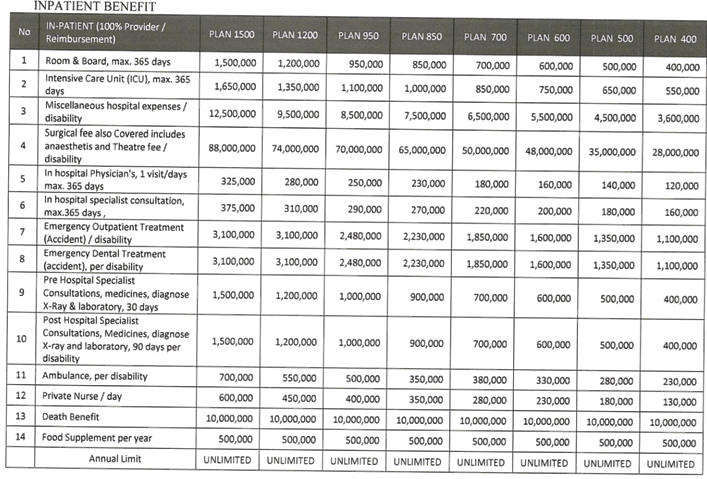 TERM AND CONDITIONBenefitIP 1500IP 1200IP 1000IP 900IP 800IP 700IP 500IP 400TotalEmployee10101010101010230300Male5555555180205Female55555557095NoMembershipConfirmation1Automatic Addition Deletion 30 days2Addition member: prorated premium (prorate days) with fully benefits will apply (all benefits)3Deletion member: refund premium (prorate days 100% premium) with prorate calculation regardless history for the termination member4To waived endorsement administration charges and stamp duty5To waived charges for re-print (re-issue) of membership if mistaken from insurance and lost/broken by member6Eligibility age: up to 59 yo for new entry and up to 64 yo for renewal member 7Membership card for each member8Standard handbook is required and provided for each member (including employee addition)NoGeneral ConditionConfirmation9Waived 'pre- existing' conditions for all member (existing and new member) to all benefit cover10Waived 'waiting period' to all benefit cover11Socialization is available 1 time within Jabodetabek Area12To cover Vitamin, Multivitamin and Food Supplement13To cover Work related injuries and sickness14To cover participation of hazardous sports and activities (unprofessional)15To Cover Death Benefit due to any cause for all member16To Cover administration charges17Reinstatement for same illness : 7 days after discharged from hospital18Quarterly member changes data report is available19Quarterly claim report detail includes top 20 diagnose, 20 claimants and the most 20 provider usage20Available to reconcile data and premium if neededNoClaimsConfirmation21All excess occurred in hospital will be settled first by Insurer and then to be charge through company, for exclusion, excess limit, using higher room and board above the room and board tolerance including due to own willingness. The company must settle within maximum 30 days after the excess invoice date22Reimbursement claim process is max. 10 working days23Reimbursement claim payment: transfer to company's bank account without bank charges24Claim system: cashless at provider network and reimbursement at non-provider network25Validity of Reimbursement Claim Documents for all benefit is 90 calendar days after discharged from hospital and/or date of treatment, with re-claim 90 calendar daysNoInpatient BenefitConfirmation26Benefit coverage is Inner Limit, cashless in provider and non-provider network27Limitation of room and board maximum 365 days;28ICCU, HCU, HDU, NCU, PICU, NICU, Intermediary room, isolation room under ICU benefit limit with maximum 365 days;29In hospital physician benefit limit per day,per day, max. 365 days30In hospital specialist consultation benefit limit per day max. 365 days31To cover medicine, test diagnostic, hospital administration charges, stamp duty, physiotherapy during hospitalization under Miscellaneous benefit limit per confinement32Surgical benefit per disability, including surgeon's fee, anesthetist's fee and operating theatre33To Cover Medicines and medical tools used in operating theater when undergoing a surgery under surgery limit34To cover Ambulance related treatment to hospital and from hospital to other 35Pre hospitalization covered for doctor consultation, prescribed medicines and lab test diagnostics 31 days prior to hospitalized36Post hospitalization covered for doctor consultation, prescribed medicines and lab test diagnostics 90 days after hospitalized37To cover emergency outpatient treatment due to emergency condition and accident (Sickness and accident) within 2x24 hours with 31 days' continuous treatment38To cover emergency dental treatment due to accident within 2x24 hours with 31 days' continuous treatment39In hospital Private Nurse benefit limit per day maximum 365 days40To cover medical appliances (prosthesis), limited to Pen, Stent, Ring, Plate, Screw, K-Wire, IOL, ESWL, stapler, pace maker and brace under miscellaneous limit41To cover Chemotherapy and Dialysis (acute condition and follow up/routine treatment) when treatment received as inpatient (there is room and board charges from hospital) under miscellaneous limit42To cover One Day Care/Surgery (ODS) under surgery limit43Hospital Cash Plan benefit for admission of more than 24 hours. Such benefit will be paid for the full duration of hospitalization is member is admitted following BPJS procedure and being admitted to BPJS provider without any claim to commercial insurer. Maximum up to 365 days.44To cover Administration under miscellaneous limit, including stamp duty45To cover Hernia disease without age limitation, as long as not related to congenital46Minimum hours for inpatient is 6 hours, subject to medical indication and room charge from hospital47Room Tolerance: Due to unavailability or fully book room: In case of original entitled room is not available, the member can upgrade up to 25% or IDR 100,000 for until discharge.If the member upgrade room & board due to his/her own willingness, excess will be calculated from the 1st day of treatment48To Cover Auto-Immune Disease such as Lupus, Psoriosis, etc